Приложение 1Уважаемые коллеги!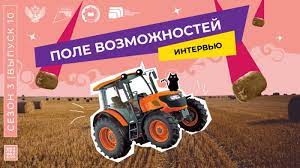 В новом выпуске  «Поле возможностей»  профориентационного проекта «Шоу профессий» в формате интервью эксперты расскажут о сельском хозяйстве - крупнейшей отрасли экономики в России,  о возможностях в сфере агрономии. Трансляции выпусков доступны с 07 октября 2022 года  по ссылкам:Вк: https://vk.com/wall-203368827_29983Сайт: https://шоупрофессий.рф/ Ссылки на соц. сети проекта:  ВК: https://vk.com/showprofessionsС 18 октября 2022 года школьникам доступен  выпуск  «Веб-технологии». На сайте проекта шоупрофессий.рф можно познакомиться с дополнительными материалами по профессии «Веб-разработчик», которые помогут заинтересовавшимся зрителям узнать о том, какими навыками должен обладать такой профессионал и где он может получить образование. 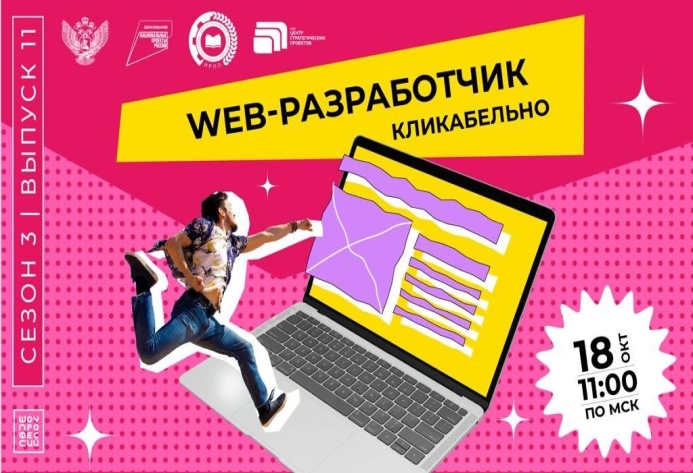 Для педагогов на сайте представлены развернутые сценарные планы профориентационных занятий, которыми можно сопроводить просмотр выпуска. Планы занятий разработаны для трех возрастных групп: 1–4-е, 5–8-е, 9–11-е классы – и позволяют в увлекательной форме сформировать представление о профессии веб-разработчика и его работе, актуализировать и закрепить знания, полученные при просмотре видео. Все материалы расположены на странице выпуска на официальном сайте проекта шоупрофессий.рф и доступны для скачивания.Для педагогов на сайте представлены развернутые сценарные планы профориентационных занятий, которыми можно сопроводить просмотр выпуска. Планы занятий разработаны для трех возрастных групп: 1–4-е, 5–8-е, 9–11-е классы – и позволяют в увлекательной форме сформировать представление о профессии веб-разработчика и его работе, актуализировать и закрепить знания, полученные при просмотре видео. Все материалы расположены на странице выпуска на официальном сайте проекта шоупрофессий.рф и доступны для скачивания.СПРАВОЧНОПроект ранней профессиональной ориентации «Шоу профессий» реализуется при поддержке Министерства просвещения Российской Федерации в рамках федерального проекта «Успех каждого ребенка» национального проекта «Образование».Цель «Шоу профессий» – популяризация рабочих специальностей и образа профессионала среди обучающихся общеобразовательных организаций.В рамках проекта разрабатываются видеовыпуски, рассказывающие о передовых отраслях экономики, актуальных профессиях, специалистах, их профессиональном развитии, образовательных учреждениях и промышленных предприятиях.Для содействия профессиональному самоопределению школьников выпуски «Шоу профессий» демонстрируются в общеобразовательных организациях. В 2022 году планируется опубликовать 20 выпусков «Шоу профессий».СПРАВОЧНОПроект ранней профессиональной ориентации «Шоу профессий» реализуется при поддержке Министерства просвещения Российской Федерации в рамках федерального проекта «Успех каждого ребенка» национального проекта «Образование».Цель «Шоу профессий» – популяризация рабочих специальностей и образа профессионала среди обучающихся общеобразовательных организаций.В рамках проекта разрабатываются видеовыпуски, рассказывающие о передовых отраслях экономики, актуальных профессиях, специалистах, их профессиональном развитии, образовательных учреждениях и промышленных предприятиях.Для содействия профессиональному самоопределению школьников выпуски «Шоу профессий» демонстрируются в общеобразовательных организациях. В 2022 году планируется опубликовать 20 выпусков «Шоу профессий».